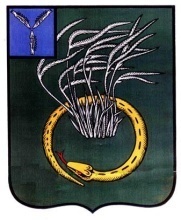 АДМИНИСТРАЦИЯПЕРЕЛЮБСКОГО МУНИЦИПАЛЬНОГО  РАЙОНАСАРАТОВСКОЙ ОБЛАСТИП  О  С  Т  А  Н  О  В  Л  Е  Н  И  ЕОт      23.04.2018    №      221О создании рабочей группы по содействию развития конкуренции на территории Перелюбского муниципального района Саратовской областиВ целях реализации мероприятий по внедрению на территории Саратовской области стандарта развития конкуренции в субъектах Российской Федерации, утвержденного распоряжением Правительства Российской Федерации от 5 сентября 2015 года № 1738-р, на основании Устава Перелюбского муниципального района администрация Перелюбского муниципального района ПОСТАНОВЛЯЕТ: 1.Создать рабочую группу по развитию конкуренции в Перелюбском муниципальном районе Саратовской области в составе согласно приложению № 1. 2.Утвердить Положение о рабочей группе по развитию конкуренции в Перелюбском  муниципальном районе Саратовской области согласно приложению № 2. 3.Опубликовать настоящее постановление, разместив на официальном сайте администрации Перелюбского муниципального района в информационно-коммуникационной сети Интернет. 4.Контроль за выполнением настоящего постановления оставляю за собой5.Настоящее постановление вступает силу со дня его подписания. Глава Перелюбскогомуниципального района                                                               Г.В.МотинПриложение № 1к постановлению администрации Перелюбского муниципального района  от 23.04.2018 г. № 221Состав рабочей группы по содействию развития конкуренции на территории Перелюбского муниципального района Саратовской областиПриложение № 2к постановлению администрации Перелюбского муниципального района  от 23.04.2018 г. № 221Положение рабочей группыпо содействию развития конкуренции на территории Перелюбского муниципального района Саратовской области1.Общие положения1.1.Рабочая группа по содействию развития конкуренции на территории Перелюбского муниципального района Саратовской области (далее – Рабочая группа) является коллегиальным совещательным органом, обеспечивающим координацию действий отраслевых органов Администрации Перелюбского муниципального района Саратовской области с органами исполнительной власти Саратовской области, общественными и иными организациями Саратовской области по содействию развития конкуренции на территории Перелюбского муниципального района Саратовской области. 1.2.Рабочая группа формируется в составе председателя Рабочей группы, заместителя председателя Рабочей группы, членов Рабочей группы. В состав Рабочей группы входят представители отраслевых органов администрации Перелюбского муниципального района, заинтересованных в решении задач, стоящих перед Рабочей группой. 1.3.Положение о Рабочей группе и персональный состав Рабочей группы утверждаются постановлением администрации Перелюбского  муниципального района. 1.4.Рабочая группа осуществляет свою деятельность в соответствии с Конституцией Российской Федерации, федеральными законами, указами и распоряжениями Президента Российской Федерации, распоряжениями и постановлениями Правительства Российской Федерации, нормативными правовыми актами Саратовской области, Перелюбского муниципального района Саратовской области, а также настоящим Положением. 2.Основные задачи Рабочей группы2.1. Содействие развитию конкуренции на территории Перелюбского муниципального района Саратовской области. 2.2.Выработка рекомендаций по совершенствованию конкурентной среды Перелюбского муниципального района. 3.Основные направления деятельности Рабочей группы1.1.Рассмотрение и согласование проектов правовых актов, а также иных документов и информации, подготавливаемых в целях стимулирования развития конкуренции, в том числе: - проекта перечня приоритетных и социально значимых рынков для содействия развития конкуренции на территории Перелюбского муниципального района Саратовской области; - проекта "ведомственного плана" по содействию развития конкуренции на территории Перелюбского муниципального района Саратовской области, информации о выполнении мероприятий, предусмотренных "ведомственным планом"; - иных проектов правовых актов администрации Перелюбского муниципального района в части их потенциального воздействия на состояние и развитие конкуренции; - результатов и анализа результатов мониторинга состояния и развития конкурентной среды на рынках товаров, работ и услуг Перелюбского муниципального района. 4. Организация деятельности Рабочей группы4.1. Председатель Рабочей группы: - руководит деятельностью Рабочей группы; - председательствует на заседаниях Рабочей группы; - обеспечивает и контролирует выполнение решений Рабочей группы; - принимает решение о проведении заседания Рабочей группы. В случае отсутствия председателя Рабочей группы его функции выполняет заместитель председателя Рабочей группы. 4.2. Члены Рабочей группы: - участвуют лично в заседаниях Рабочей группы; - способствуют выполнению и (или) выполняют поручения Рабочей группы; - выносят на обсуждение предложения по вопросам, находящимся в компетенции Рабочей группы; - осуществляют необходимые мероприятия по подготовке, выполнению, контролю за выполнением решений Рабочей группы. 4.3. Заседание Рабочей группы созывается по мере необходимости. Заседание Рабочей группы считается правомочным, если на нем присутствует более половины от общего числа членов Рабочей группы. 4.4. Решения Рабочей группы: - принимаются путем открытого голосования простым большинством голосов присутствующих на заседании членов Рабочей группы. В случае равенства голосов решающим является голос председательствующего; -оформляются в виде протоколов, которые подписывает председательствующий. 4.5.Обеспечение работы Рабочей группы осуществляется отделом экономического развития и торговли администрации Перелюбского муниципального района. 4.6. Рабочая группа прекращает свою деятельность на основании постановления администрации Перелюбского муниципального района.Мотин Г.В.Глава Перелюбского муниципального района, председатель Рабочей группыСтепанов А.И.Первый заместитель главы администрации Перелюбского муниципального района, заместитель председателя Рабочей группыЛевин Н.А.Начальник Финансового управления администрации Перелюбского муниципального района, заместитель председателя Рабочей группыПурьева Н.С.Начальник отдела экономического развития и торговли администрации Перелюбского муниципального района, секретарь Рабочей группыЧлены рабочей группы:Крючков Е.В.- консультант главы Перелюбского муниципального района по юридическим вопросам Курилкина С.А.- начальник отдела правового обеспечения, организационно-кадровой работы и взаимодействия с органами МСУ администрации Перелюбского муниципального районаГамолин С.И.- начальник отдела строительства, архитектуры, ЖКХ, транспорта и связи администрации Перелюбского муниципального районаСолдатенко М.А.- начальник отдела земельно-имущественных отношений администрации Перелюбского муниципального районаПатычук М.В.- начальник управления образования администрации Перелюбского муниципального районаБорщева Л.В.- начальник управления культуры администрации Перелюбского муниципального района